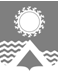 АДМИНИСТРАЦИЯ СВЕТЛОГОРСКОГО СЕЛЬСОВЕТАТУРУХАНСКОГО РАЙОНА КРАСНОЯРСКОГО КРАЯП О С Т А Н О В Л Е Н И Еп. Светлогорск13.11.2023                                                                                                                                        № 55 – П В целях приведения правового акта администрации Светлогорского сельсовета Туруханского района Красноярского края в соответствие с Федеральным законом от 04.08.2023  № 480-ФЗ «О внесении изменений в Федеральный закон «О порядке рассмотрения обращений граждан Российской Федерации», руководствуясь статьями 19, 22 Устава Светлогорского сельсовета Туруханского района Красноярского края, ПОСТАНОВЛЯЮ:1. Внести в постановление администрации Светлогорского сельсовета Туруханского района Красноярского края от 19.03.2019 №24-П «Об утверждении Административного регламента по предоставлению муниципальной услуги по организации рассмотрения обращений граждан» (далее – Постановление), следующие изменения: 1.1. пункт 2.6 приложения к Постановлению изложить в следующей редакции: «2.6. Перечень документов, необходимых для предоставления услуги:- обращение гражданина (предложение, заявление, жалоба, а также устное обращение), переданное им лично, с использованием почтовой, электронной связи, в том числе с использованием федеральной государственной информационной системы «Единый портал государственных и муниципальных услуг (функций)», факса либо в устной форме;- доверенность, оформленная в установленном законодательством порядке, при предъявлении документа, подтверждающего полномочия представителя (для обращения физического лица, действующего от имени гражданина);- документ, удостоверяющий личность (предъявляется гражданином при личном приеме).».2. Документоведу администрации Светлогорского сельсовета, внести соответствующие изменения в федеральную государственную информационную систему «Федеральный реестр государственных и муниципальных услуг (функций)»3. Опубликовать постановление в газете «Светлогорский вестник» и разместить на официальном сайте администрации Светлогорского сельсовета. 4. Контроль за исполнением настоящего постановления оставляю за собой. 5. Постановление вступает в силу в день, следующий за днем его официального опубликования.Глава Светлогорского сельсовета 		                                                                      А.К. КришталюкО внесении изменений в постановление администрации Светлогорского сельсовета Туруханского района Красноярского края от 19.03.2019 №24-П «Об утверждении Административного регламента по предоставлению муниципальной услуги по организации рассмотрения обращений граждан»